О признании утратившим силу постановления администрации Цивильского района Чувашской Республики от 17 апреля 2018 г. № 240 «Об утверждении административного регламента администрации Цивильского района по исполнению муниципальной функции «Контроль за обеспечением сохранности автомобильных дорог общего пользования местного значения Цивильского района»На основании протеста прокуратуры Цивильского района Чувашской Республики  №3-01-2024/Прдп232-24-20970017 от 19 апреля 2024 г., администрация Цивильского муниципального округа Чувашской РеспубликиПОСТАНОВЛЯЕТ:1.  Постановление администрации Цивильского района Чувашской Республики от 17 апреля 2018 г. № 240 «Об утверждении административного регламента администрации Цивильского района по исполнению муниципальной функции «Контроль за обеспечением сохранности автомобильных дорог общего пользования местного значения Цивильского района»  признать утратившим силу. 2. Настоящее постановление вступает в силу после его официального опубликования (обнародования).Глава Цивильскогомуниципального округа								А.В. ИвановСОГЛАСОВАНО:Заведующий секторомправового обеспечения________________________/Т.Ю. Павлова /«27» апреля 2024 г.ЧĂВАШ РЕСПУБЛИКИ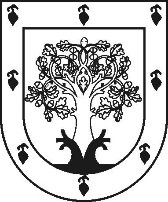 ЧУВАШСКАЯ РЕСПУБЛИКАÇĚРПӲМУНИЦИПАЛЛĂ ОКРУГĔНАДМИНИСТРАЦИЙĚЙЫШĂНУ2024ç. ака уйӑхĕн 27 мӗшӗ 434 №Çěрпÿ хулиАДМИНИСТРАЦИЯ ЦИВИЛЬСКОГО МУНИЦИПАЛЬНОГО ОКРУГАПОСТАНОВЛЕНИЕ27 апреля 2024 г. № 434город Цивильск